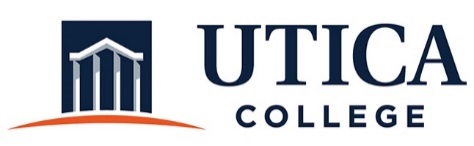 INSTITUTIONAL EFFECTIVESS COMMITTEEAGENDANovember 6, 2018 11:15 a.m. – 12:30 p.m.IITS Conference Room1.  Approval of minutes from October 30, 2018 2.  Review of administrative program review template, departments responsible for assessment, and the administrative program review process. 3.  “Leftover” items from October 164.  Annual assessment reports, overarching assessment process, alignment with budget and performance review5.  Other To call in to the meeting from off-campus, please dial 315-792-4555.  The conference number is 2568 followed by the # key.